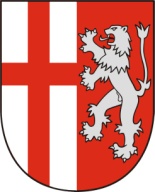 Usnesení č.4 ze schůze Zastupitelstva obce Pomezí konané dne 22.02.2023Usnesení č.1:Zastupitelstvo obce Pomezí určuje :Ověřovateli zápisu: Dočekal Jiří, Ohlídal VáclavNávrhovou komisi : Šedý Vladimír DiS., Zerzánková Marta Zapisovatel:  Chemišincová VěraUsnesení č.2:Zastupitelstvo obce Pomezí schvaluje program zasedání dle pozvánkyUsnesení č.3:Zastupitelstvo obce bere na vědomí zprávu o činnosti rady obceUsnesení č.4:Zastupitelstvo obce bere na vědomí čerpání rozpočtu za rok 2022.Usnesení č.5:Zastupitelstvo obce bere na vědomí zprávu o inventarizaci obce za rok 2022Usnesení č.6:Zastupitelstvo obce bere na vědomí činnost kontrolního a finančního výboru.Usnesení č.7:Zastupitelstvo obce  schvaluje   prodej st.p.č.107  za cenu 40 Kč/m2.    Od silnice bude  ponecháno do  2 m ze st.p.č. 107  v majetku obce.Usnesení č.8:Zastupitelstvo obce schvaluje pronájem p.p.č. 5277 o výměře 7579m2 a p.p.č. 5276 část o výměře 7090m2 žadateli, za  cenu 4.000,- Kč/ha ročně, na  dobu neurčitou se sjednanou výpovědní dobou nejvýše jeden rok, kdy  smlouva  může  být  uzavřena  jedině  poté, kdy  bude  ukončena  pachtovní smlouva  mezi Obcí Pomezí a  Agroneou  a.s. na  výše  uvedené pozemky. Žadateli o pronájem bude  sděleno, že  pozemky  jsou v územním plánu obce určené k zastavení .Usnesení 9:Zastupitelstvo obce schvaluje odkup st.p.č. 468/2 a prodej části p.p.č. 402/1 dle katastrálního snímku, za  cenu 40 Kč/m2. GP uhradí obec a poté bude cena za GP započítaná do ceny při prodeji st..p.č. 468/2, Usnesení č.10:Zastupitelstvo obce schvaluje   prodej p.p.č. 5721/5  za cenu 1 200 Kč  a koupi p.p.č. 482/4 za cenu 1 200 Kč dle GP č. 1319-101/2022.Usnesení č. 11Zastupitelstvo obce  schvaluje darovací smlouvu  p.p.č. 5723/3 o výměře 57 m2 dle GP č. 1319-101/2022.Usnesení č. 12Zastupitelstvo obce neschvaluje .prodej části p.p.č.5721/1.Usnesení č. 13Zastupitelstvo obce neschvaluje prodej části p.p.č.5721/1.Usnesení č. 14Zastupitelstvo obce schvaluje darovací smlouvu na p.p.č.4232 včetně komunikace, tvořící součást nemovitosti.Usnesení č.15Zastupitelstvo obce bere na vědomí předloženou zprávu o plnění výstavby v roce 2023.Usnesení č.16:Zastupitelstvo obce schvaluje  poskytnutí dotace z Programu pro poskytování dotací z rozpočtu obce Pomezí TJ Sokol Pomezí z.s. v částce 70 000 Kč na činnost spolku a 50 000 Kč na práci s mládeží, celkem 120 000 Kč.Usnesení č.17:Zastupitelstvo obce schvaluje poskytnutí dotace z Programu pro poskytování dotací z rozpočtu obce Pomezí v částce 60 000 Kč na práci s dětmi a mládeží SH ČMS SDH Pomezí.Usnesení č.18:Zastupitelstvo obce bere na vědomí informaci  o navrhovaném řešení komunikace na hranicích k.ú. Pomezí – Modřec, které je  součástí komplexních pozemkových úprav.Usnesení č.19:Zastupitelstvo obce bere na vědomí zprávu o umístění tras HDPE a souhlasís pozváním projektanta na objasnění projektu na den 20.03.2023 v 17.00 hodinUsnesení č.20:Zastupitelstvo obce bere na vědomí informaci o umístění tras na akci Obnova vývodů SY_1337, knn.Usnesení č.21:Zastupitelstvo obce bere na vědomí splacení úvěru na kanalizaci a stav účtů obce k 21.02.2023.Usnesení č.22: Zastupitelstvo obce schvaluje  vložení  finanční částky z prodeje pozemků na termínovaný vkladový certifikát.Usnesení č.23:Zastupitelstvo obce schvaluje  nový ceník za pronájem KD a dřevěného stánku v areálu ZŠ horní- viz příloha.Usnesení č.24:Zastupitelstvo obce neschvaluje žádost fyzické osoby o pronájem kulturního domu k pořádání veřejné zábavy. Usnesení č. 25Zastupitelstvo obce bere na  vědomí zprávu předsedajícího a žádost občanů a v příštích jednáních zastupitelstva obce bude řešit možnost opravy dle nabídkových cen. Usnesení č.26:Zastupitelstvo obce schvaluje  členství obce Pomezí v Sdružení místních samospráv ČR. Usnesení č.27:Zastupitelstvo obce  schvaluje  zpracování projektové dokumentace na stavebně technickou část k průzkumně jímacímu vrtu na p.p.č. 5947.  Usnesení č.28:Zastupitelstvo obce  schvaluje vypsání výzvy k podání nabídek a zadávací dokumentaci k veřejné zakázce na dodávku traktoru s příslušenstvím a hydraulické příkopové sekací rameno firmou AREA 2000 s.r.o., Středisko Tender Colsulting – panem Mgr. Jaromírem KašparemUsnesení č.29:Zastupitelstvo obce schvaluje  členy výběrové komise na výzvu „Traktor a hydraulické příkopové sekací rameno“ : Dočekal Jiří, Nikl Tomáš, Mgr. Lopour TomášUsnesení č.30:Zastupitelstvo obce  schvaluje  rozpočtové opatření č .2 –  viz přílohaUsnesení č.31:Zastupitelstvo obce schvaluje účetní závěrky příspěvkových organizací  obce a převod zůstatků do jejich rezervních fondů.Starosta obce                  Mgr. Tomáš LopourOvěřovatelé zápisu:        Dočekal Jiří                                        Ohlídal VáclavZapisovatelka                  Chemišincová Věra